LIGUE BORDJIENNE D’ATHLETISMEREGELEMENTArticle 01 : La  30éme édition de challenge EL MOKRANI aura lieu le samedi 21/12/2019  à  Partir de 09h 00  « Bordj Bou  Arreridj     Article 02 :- l’accueil des délégations est fixé pour le vendredi 20/12/2019 à partir de                       15h  au niveau du CLS BEN HALA ALI (A Coté De L’auberge Bba ) Article 03 : Les engagements et le retrait des dossards  s’effectuera dés l’arrivée des                     Délégations  et sur présentation de la licence 2019/2020. Article 04 : Les frais de participation « frais d’hébergement » sont fixés à 250 DA  par                     Personne dans un établissement d’hébergement.Article 05: Pour que les confirmations soient prises en considération les clubs sont tenus  de nous faire parvenir les fiches d’engagement et de réservation « ci-jointes » remplir avant  la date du  17/12/2019. Article 06 : Les clubs ayant confirmés leur participation et ne pouvant se déplacer pour                        Diverses raisons sont priées de nous aviser 48 heures au plus tard.Article 07: Participation et engagement        pour les catégories (cadet, Junior et senior garçons et filles) engagement sur           06 athlètes classement par équipe sur 04 athlètes       pour les catégories (benjamin et minime garçons et filles) la        Participation   est ouverte. pour la catégorie école garçons et filles est réservée pour les athlètes de la wilaya De BBA. Article 08 :- Des prix (en espèce et en nature récompensant les 05  premiers  de          chaque    catégorie (voir tableau des récompenses).       - Des coupes récompensant les équipes victoires de chaque  catégorie PROGRAMME ET DISTANCESNB : départ : 100m -  PB : Petite boucle = 1200m, GB : Grande boucle = 1800MCLUB :………………………….………………………………………………..WILAYA :…………………………………………….………………………….CW :………………………………………………………………………………CATEGORIE :……………………….………………………………………….SEXE :…………………………………………………………………………….-(*) veuillez indiquer la date de naissance complète. VISA CLUB                                                                                                VISA PR/LIGUEVISA  CLUB                                                                           VISA   PR/LIGUEFiche de réservationLIGUE : ………………………………………………………………….……………………………. CLUB :…………………………………………………………….……………………………………Je soussigné, Monsieur ………………………………………………………………………………………………..N° de Téléphone obligatoire …………………………………………………………………………………………		Président de club, confirme la  réservation  de  ma  délégation pour la nuitée du  20.12.2019 dans un centre D’hébergement, dans le cadre de l’organisation du Challenge National de Cross-country« El Mokrani  »qui se déroulera  le 21.12.2019.Le dernier délai est fixé à la date du  Mardi  17.12.2019		Passé cette date aucune réservation ne sera acceptée. -Les frais de participation « frais d’hébergement » sont fixés à 250 DA  par                     Personne dans un établissement scolaire.visa du club :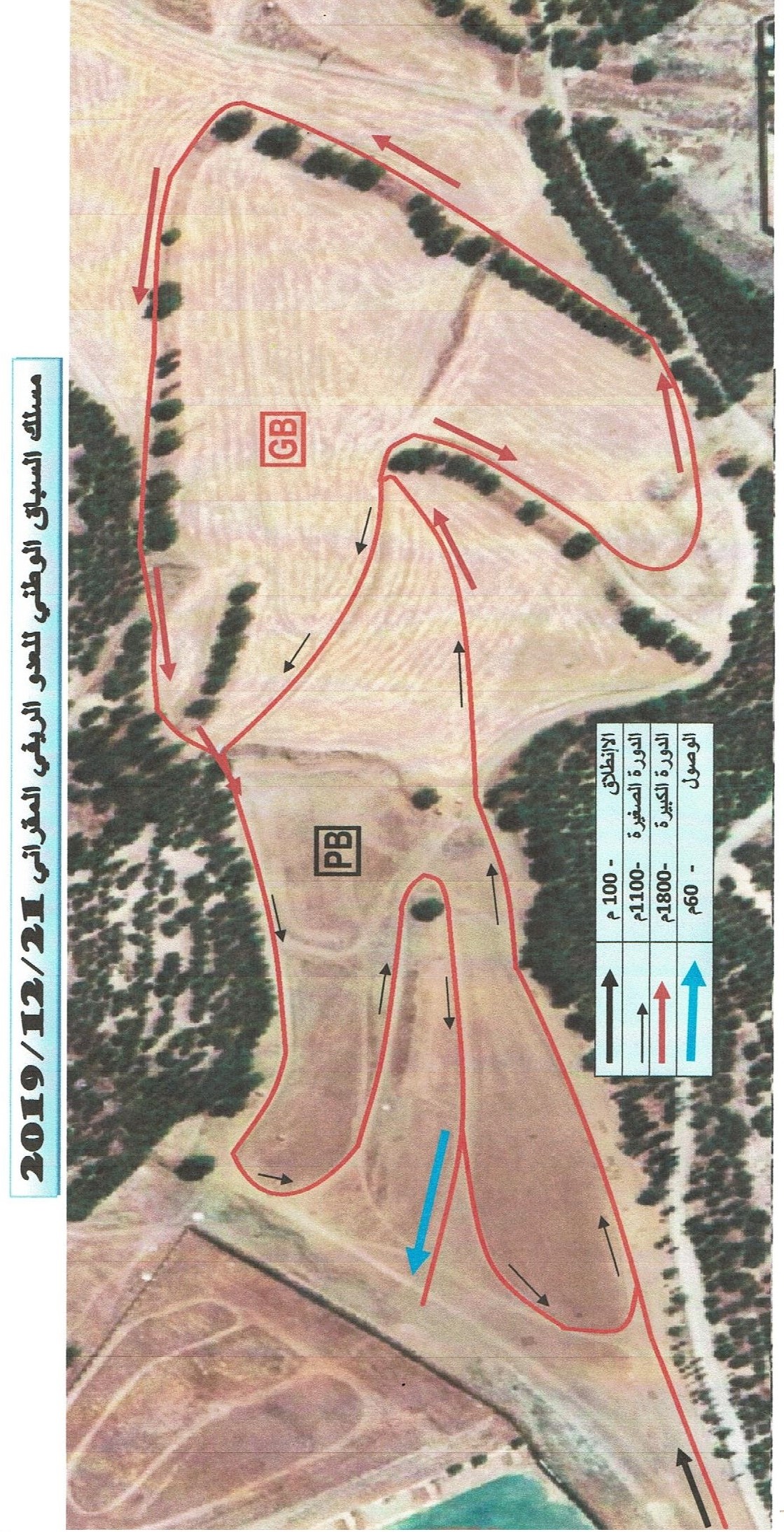 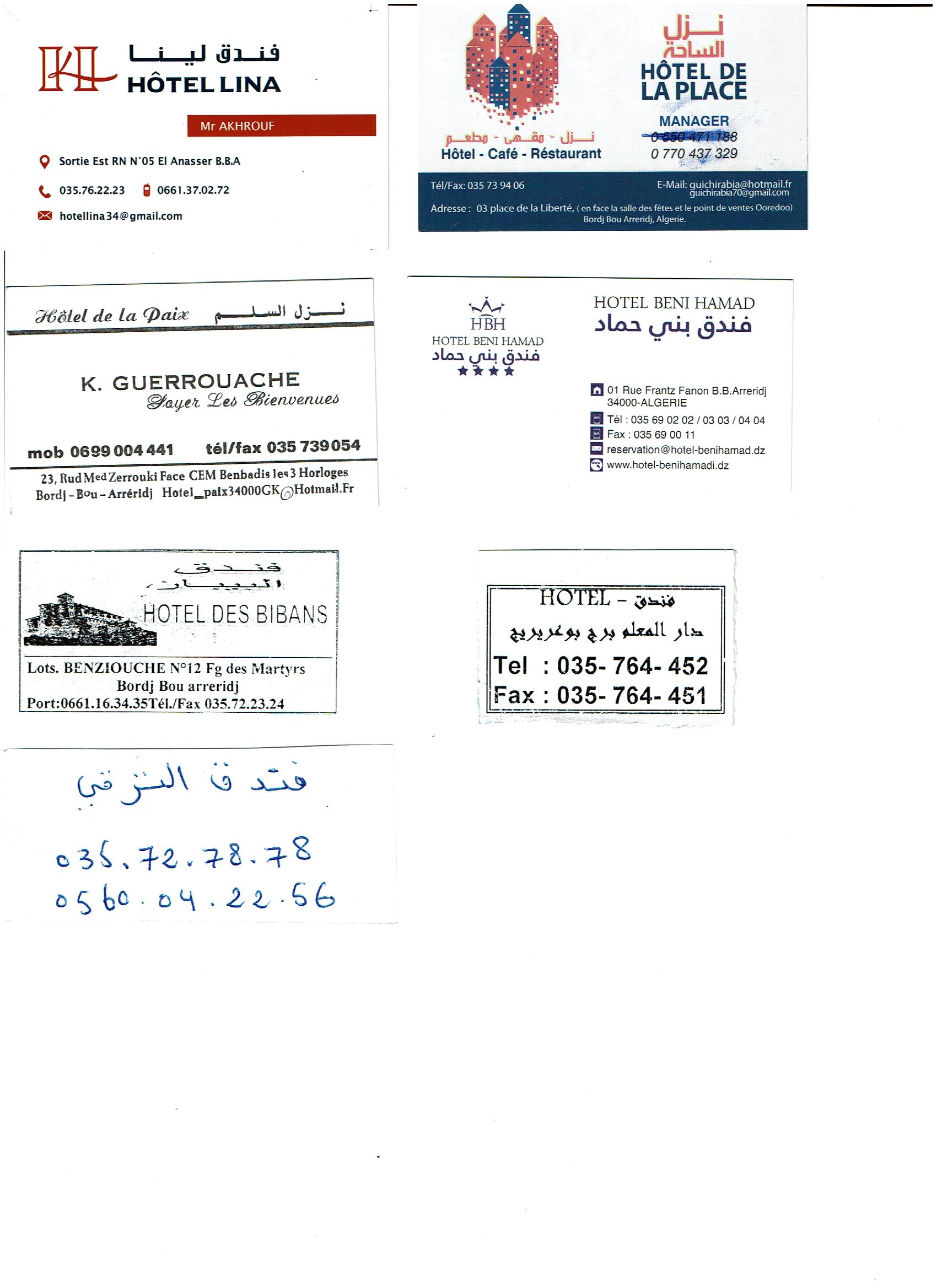 HORAIRESCATEGORIESDISTANCESNOMBRE DE TOURS8H45MNECOLES  F+G1300MD +  01PB09 H 00 MNBENJAMINES /F1900MD + 01GB                 09 H 15 MNBENJAMINS  /G1900MD +  01GB                 09 H 30 MNMINIMES/F2500MD + 02 PB                  09 H 45 MNMINIMES /G3100MD +1PB+01 GB 10 H 00 MNCADETTES /F3100MD + 01PB+01 GB   10 H 20 MNCADETS /G4900MD + 01PB +02 GB   10 H 40 MNJUNIOR/G6700MD +01 PB+ 03 GB   11 H 10 MNJ F  +  S D4900MD + 01PB +02 GB   11 H 40 MNSENIORS/G8500MD +01PB +04 GBGrille des Prix IndividuelleGrille des Prix IndividuelleGrille des Prix IndividuelleGrille des Prix IndividuelleGrille des Prix IndividuelleGrille des Prix IndividuelleGrille des Prix IndividuelleGrille des Prix IndividuelleGrille des Prix IndividuelleGrille des Prix IndividuelleGrille des Prix IndividuelleGrille des Prix IndividuelleGrille des Prix IndividuelleGrille des Prix IndividuelleClasCatégoriesCatégoriesCatégoriesCatégoriesCatégoriesCatégoriesCatégoriesCatégoriesCatégoriesCatégoriesCatégoriesCatégoriesCatégoriesClasCadetteCadetteJuniorJuniorSenior(Long)Senior(Long)Senior(Long)ECOLEECOLEBENBENMINIMEMINIMEClasFGFGDDHFGFGFG10000DA10000DA20 000DA20 000DA30 000DA30 000DA30 000DACadeauxCadeauxCadeauxCadeauxCadeauxCadeaux7000DA7000DA10 000DA10 000DA20 000DA20 000DA20 000DACadeauxCadeauxCadeauxCadeauxCadeauxCadeaux4000DA4000DA5000DA5000DA10 000DA10 000DA10 000DACadeauxCadeauxCadeauxCadeauxCadeauxCadeaux3000DA3000DA3000DA3000DA5 000DA5 000DA5 000DACadeauxCadeauxCadeauxCadeauxCadeauxCadeaux2000DA2000DA2000DA2000DA3 000DA3 000DA3 000DACadeauxCadeauxCadeauxCadeauxCadeauxCadeauxTotal268.000.00 DA268.000.00 DA268.000.00 DA268.000.00 DA268.000.00 DA268.000.00 DA268.000.00 DA50.000.00 DA50.000.00 DA50.000.00 DA50.000.00 DA50.000.00 DA50.000.00 DAPAR EQUIPEPAR EQUIPEPAR EQUIPEPAR EQUIPEPAR EQUIPEPAR EQUIPEDOSN°NOMPRENOMD de N (*)OBSINDIVIDUELSINDIVIDUELSINDIVIDUELSINDIVIDUELSINDIVIDUELSINDIVIDUELSDOSN°NOMPRENOMD de N (*)OBSCatégorie Catégorie SexeRangDosNomPrénomD.NClubC.WEng010203040506070809101112131415161718192021222324252627282930GARÇONS FILLES ACCOMPAGNATEURS ACCOMPAGNATRICES TOTAL